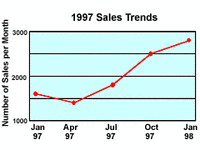 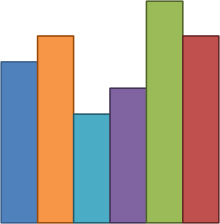 For each set of data below, draw the appropriate graph – bar chart or line graph. Think carefully if the data is discrete or continuous.A café did a survey to find the most popular sandwiches on the menu.  Year 4 did a science experiment to find how the length of a spring changed when they added weights to the end.  Here are their results.What was the length of the spring when 75g was added?What would the length of the spring be if we added 60g?By how much did the spring stretch altogether?The Headteacher needed to know exactly how many boys and girls were in each year group.  A lorry driver recorded how far he had travelled every 2 hours.Between 8am and 12pm how many kilometres per hour was the lorry travelling?Why might it have been less between 12pm and 2pm?What do you think might have happened to slow the lorry driver down between 2pm and 4pm?What time do you think the lorry driver stopped work? 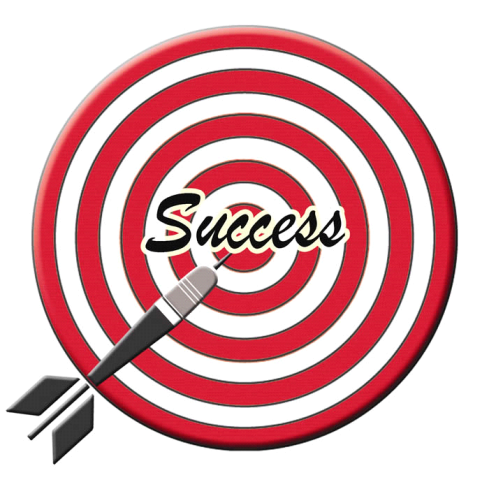 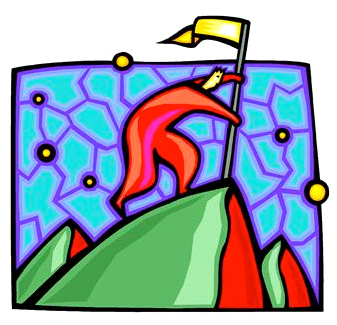 For each set of data below, draw the appropriate graph – bar chart or line graph.A café did a survey to find the most popular sandwiches on the menu.  Year 4 did a science experiment to find how the length of a spring changed when they added weights to the end.  Here are their results.What was the length of the spring when 75g was added?What would the length of the spring be if we added 60g?By how much did the spring stretch altogether?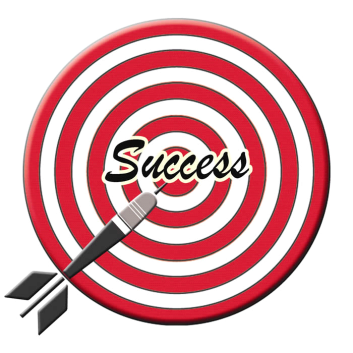 AnswersDiscrete data – you should have drawn a bar graphContinuous data – you should have drawn a line graphDiscrete dataContinuous dataDiscrete dataContinuous dataSandwichNumber of votesHam, cheese and pickle7Chicken mayonnaise12Tuna and  sweetcorn9Cheese and tomato6Egg mayonnaise7Weight (g)Length of spring (CM)06251050147518100221252615032Year GroupBoysGirlsNursery3428Reception2540126352283232832424335352462435TimeDistance travelled (KM)8am10010am20012pm3002pm3504pm4256pm425SandwichNumber of votesHam, cheese and pickle7Chicken mayonnaise12Tuna and  sweetcorn9Cheese and tomato6Egg mayonnaise7Weight (g)Length of spring (CM)06251050147518100221252615032